Welcome to Hannah Marie Brown Elementary School!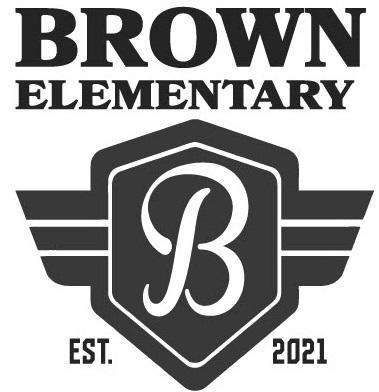 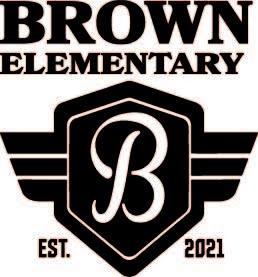 The first day of school is Monday, August 9, 2021.  School hours are 7:50am to 2:11pm.Suggested Supply List for Kindergarten Students – 2021/2022The Clark County School District provides necessary supplies for all students in order to meet their educational needs.  However, we know that sometimes parents choose to buy school supplies.  Should you decide to do this, the following items are appropriate:Optional Supplies for ALL KINDER teachersOther Optional SuppliesStandard size backpack (NO WHEELS)2 boxes of kleenexCrayola crayons (24 count)6 Jumbo glue sticks8 Expo dry erase markers (thin black only)1 pair of scissors1 bottle of regular hand sanitizer1 set of watercolor paints1 package of standard play-doh1 package of lysol wipes and/or baby wipes1 box of gallon size bags (boys)1 box sandwich bags (girls)2 rolls paper towels2 packs of magic erasers